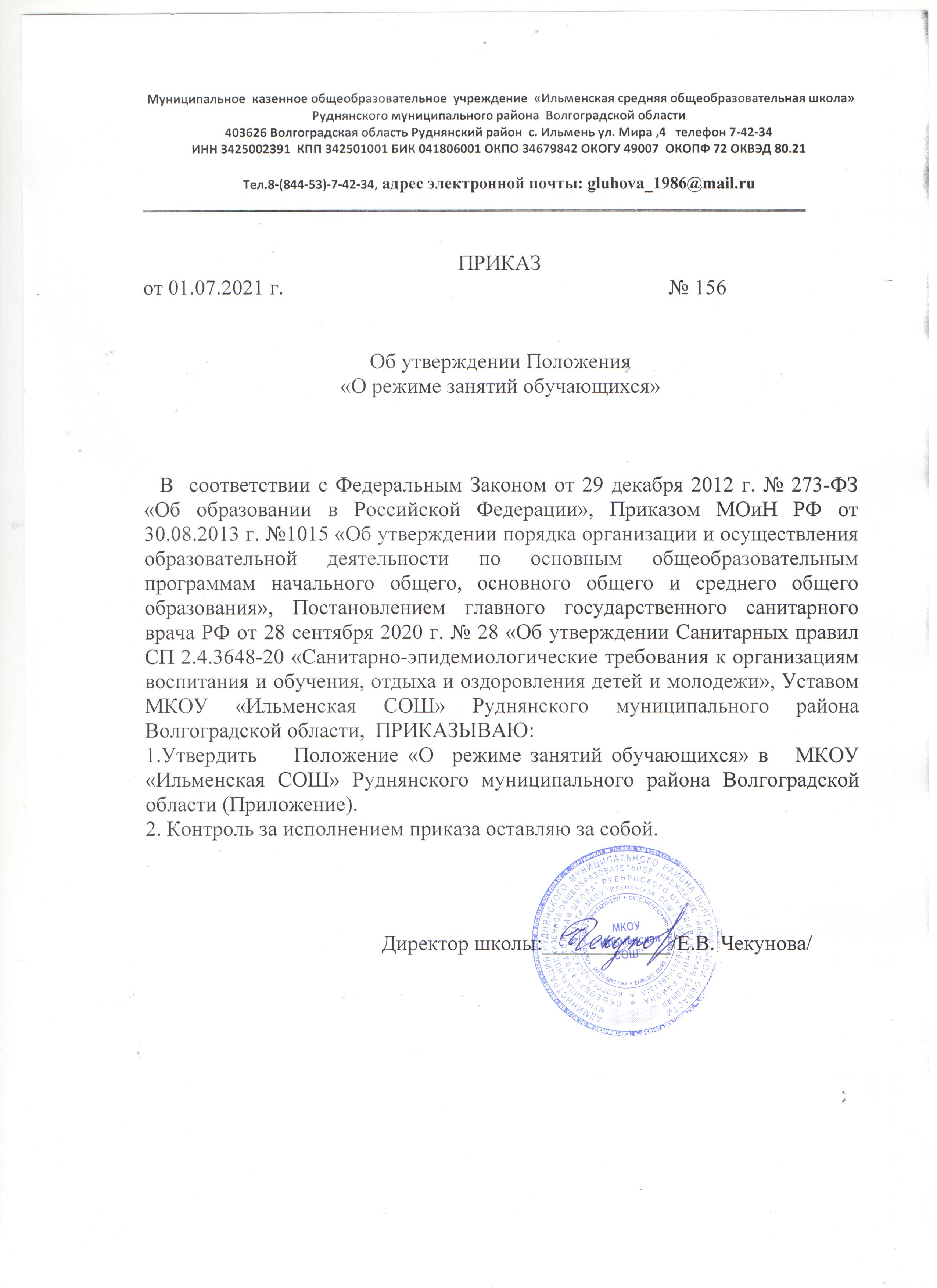 2.2. С целью обеспечения эффективного качества образовательной подготовки обучающихся с учетом здоровьесберегающих технологий, учебный год делится на четверти. Между четвертями каникулы. Этим достигается приблизительно равномерное распределение учебной нагрузки в течение всего учебного года, равномерная интервальность отдыха обучающихся (здоровье сберегающий подход).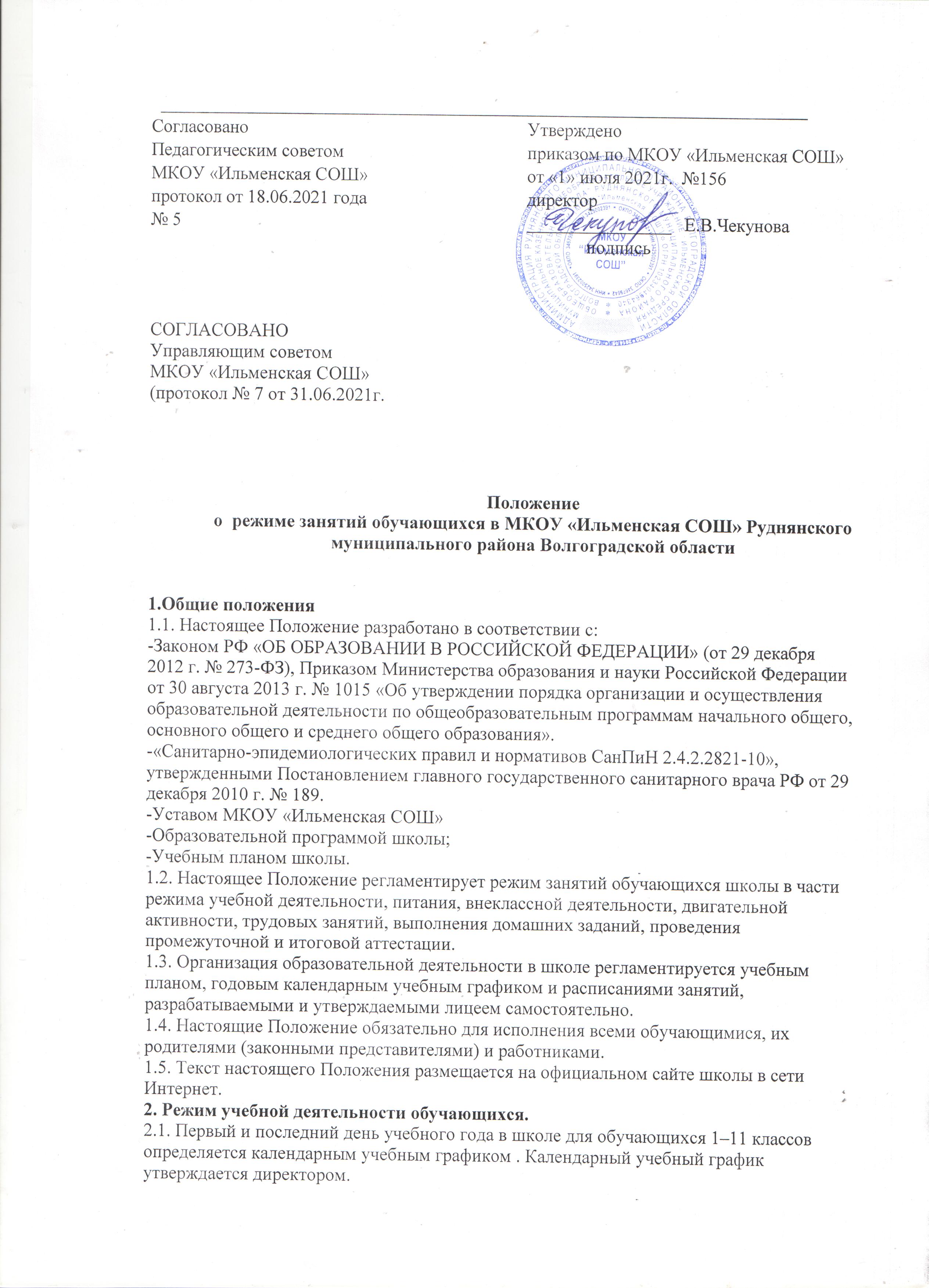 2.3. В целях оптимизации учебной нагрузки продолжительность учебного года устанавливается в соответствии с календарным учебным графиком и составляет:-в 1 классе — 33 учебные недели,-во 2–4 классах — 34 учебных недели,-5-8, 10 классы—34 учебных недели,— 9,11 - 33 учебных недели без учета государственной (итоговой) аттестации.2.4. В 9-х и 11-х классах продолжительность аттестационного периода и летних каникулопределяется с учетом прохождения обучающимися итоговой аттестации.2.5. В школе устанавливается пятидневная рабочая неделя с двумя выходными днями: суббота и   воскресенье. 2.6. Продолжительность каникул в течение учебного года не менее 30 календарных дней, летом – не менее 8 календарных недель. Для обучающихся первых классов в течение годаустанавливаются дополнительные недельные каникулы. В каникулярное время в соответствии с необходимыми условиями школа может организовывать работу пришкольных лагерей по согласованию с отделом по образованию.2.7. Исходя из п.п. 2.1-2.6. настоящего Положения в школе используется следующий календарный учебный график:-1 четверть – сентябрь, октябрь;-осенние каникулы – начало ноября – 7 дней;-2 четверть – ноябрь, декабрь;-зимние каникулы – конец декабря - начало января – 14 дней;-3 четверть – январь, февраль, март;-дополнительные каникулы (1 класс) – одна неделя в феврале;-весенние каникулы – конец марта - начало апреля – 9 дней;-4 четверть – апрель, май;-летние каникулы – июнь, июль, август.2.8. Календарный учебный график на каждый учебный год утверждается директором школы.2.9. В школе обучение осуществляется в одну смену2.10. Внеклассная и внеурочная деятельность осуществляется в соответствии с расписаниями и планами внеурочной деятельности и ДО.2.11. Учебные занятия начинается в 8.30. Проведение нулевых уроков не допускается.2.12. Расписание учебных занятий составляется в строгом соответствии с требованиями«Санитарно-эпидемиологических правил и нормативов СанПиН 2.4.2.2821-10», утвержденными Постановлением главного государственного санитарного врача РФ от 29 декабря 2010 г. № 189. Образовательная недельная нагрузка равномерно распределяется в течение учебной недели.Для обучающихся 1-х классов устанавливается:-ступенчатый режим обучения в 1 полугодии;-учебные занятия проводятся только в 1 смену;-организован облегчённый учебный день в середине учебной недели;-проводится не более 4-х уроков в день;-в середине учебного дня (после второго урока) проводится динамическая паузапродолжительностью 40 минут.- обучение без домашних заданий;-продолжительность урока – 1-е полугодие - 35 минут, 2 – е полугодие – 40 минут с обязательным проведением двух физкультминуток по 1,5-2 минуты каждая (на 10 и 20минутах урока);-для обучающихся 2–4-х классов — не более 5 уроков;-для обучающихся 5–6-х классов — не более 6 уроков;-для обучающихся 7–11-х классов — не более 6 уроков.В начальных классах сдвоенные уроки не проводятся. В течение учебного дня неследует проводить более одной контрольной работы. Контрольные работы рекомендуетсяпроводить на 2–4-м уроках.2.13. Продолжительность урока (академический час) во 2–11 классах составляет не менее 40 минут.2.14. Расписание звонков в течение учебной недели:                                                                                                                                    Таблица 1.2.15. Обучающиеся должны приходить в школу не позднее 7 часов 50 минут. Опоздание на уроки недопустимо.3. Режим питания обучающихся.3.1. Организацию питания обучающихся в школе осуществляет школа.3.2. Для организации питания выделяется столовая, а также помещение для хранения и приготовления пищи.3.3. Питание обучающихся проводится согласно установленного графика (Таблица 1).3.4. В лицее предусмотрено двухразовое питание.4. Режим внеклассной деятельности.4.1. Внеурочная деятельность, внеклассная работа по предмету и кружковая работа организуется в соответствии с расписанием и учитывает возрастные особенности обучающихся, обеспечивает баланс между двигательно-активными и статическими занятиями.4.2. Допускается реализация программ внеурочной деятельности в разновозрастных группах.4.3. Продолжительность занятий внеурочной деятельности зависит от модели организациивнеурочной деятельности, и регулируются Санитарно-эпидемиологическими правилами и нормативами. 5. Режим двигательной активности обучающихся5.1. Двигательная активность обучающихся помимо уроков физической культуры обеспечивается за счет:- физкультминуток;- организованных подвижных игр на переменах;- внеклассных спортивных занятий и соревнований, общешкольных спортивныхмероприятий, дней здоровья;- самостоятельных занятий физической культурой в секциях и клубах.5.2. Спортивные нагрузки на занятиях физической культурой, соревнованиях, внеурочныхзанятиях спортивного профиля при проведении динамического или спортивного часасоответствуют возрасту, состоянию здоровья и физической подготовленности обучающихся, а также метеоусловиям (если они организованы на открытом воздухе).5.3. Распределение обучающихся на основную, подготовительную и специальную группыдля участия в физкультурно-оздоровительных и спортивно-массовых мероприятиях,проводит врач с учетом их состояния здоровья (или на основании справок об их здоровье). Учащимся основной физкультурной группы разрешается участие во всех физкультурно-оздоровительных мероприятиях в соответствии с их возрастом. С обучающимися подготовительной и специальной групп физкультурно-оздоровительная работапроводится с учетом заключения врача.5.4. Обучающиеся, отнесенные по состоянию здоровья к подготовительной и специальнойгруппам, занимаются физической культурой со снижением физической нагрузки.5.5. Уроки физической культуры целесообразно проводить на открытом воздухе. Возможность проведения занятий физической культурой на открытом воздухе, а также подвижных игр, определяется по совокупности показателей метеоусловий:-1–5 классов:o без ветра − 9 град. С,o при скорости ветра до 5 м/сек. −6 град. С,o при скорости ветра от 6 до 10 м/сек. −3 град. С,o при скорости ветра свыше 10 м/сек. занятия не проводятся- 5–7 классов:o без ветра −12 град. С,o при скорости ветра до 5 м/сек. −8 град. С,o при скорости ветра от 5 до 10 м/сек. −5 град. С,o при скорости ветра свыше 10 м/сек. занятия не проводятся- 8–9 классов:o без ветра −15 град. С,o при скорости ветра до 5 м/сек. −12 град. С,o при скорости ветра от 5 до 10 м/сек. −8 град. С,o при скорости ветра свыше 10 м/сек. занятия не проводятся- 10–11 классов:o без ветра −16 град. С,o при скорости ветра до 5 м/сек. −15 град. С,o при скорости ветра от 5 до 10 м/сек. −10 град. С,o при скорости ветра свыше 10 м/сек. занятия не проводятсяВ дождливые, ветреные и морозные дни занятия физической культурой проводятся взале. 6. Режим трудовых занятий обучающихся.6.1. В лицее запрещается привлечение обучающихся к труду, не предусмотренному образовательной программой, без их согласия и согласия их родителей (законных представителей).6.2. С согласия обучающихся и их родителей (законных представителей) осуществляетсяорганизация летней трудовой практики, продолжительность которой устанавливаетсярешением педагогического совета школы.8. Режим проведения промежуточной и итоговой аттестации8.1. Промежуточная аттестация (административные контрольные работы), независимое тестирование в переводных классах проводится в сентябре, октябре, декабре, апреле, маетекущего года без прекращения образовательной деятельности в соответствии с Уставом и решением педагогического совета школы.8.2. При проведении промежуточной и итоговой аттестации не допускается проведение более одной административной контрольной работы в день.8.3. Перерыв между проведением административной контрольной работы должен быть неменее 1 дня.8.4. Сроки проведения государственной (итоговой) аттестации обучающихся 9, 11 классахустанавливаются в соответствии с постановлениями Министерств образования инауки Российской Федерации и Комитета образования и науки Волгоградской области.07.45.-08.30.Прием детей08.30.-09.10.1  урок09.10.- 09.20.переменаЗавтрак 1-4 кл.09.20.-10.00.2 урок10.00.-10.10.переменаЗавтрак 5-11 кл.10.10.- 10.50.3 урок10.50.-11.00.перемена11.00.-11.40.4 урок11.40.-12.40. ПЕРЕМЕНА11.40.-12.00.Обед 1-4 кл.12.00.-12.10 санобработка12.10.-12.40.Обед 5-11 кл.12.00.-12.40.5 урок 1-4 классы12.40.-13.20.5 урок 5-11 классы13.20.-13.30.перемена13.30.-14.10.6 урок14.10.-14.20.перемена14.20.-15.00.7 урок15.00.-17.00. Работа кружков, элективные, факультативные занятия, практикумы.Работа кружков, элективные, факультативные занятия, практикумы.